ČESKÁSPOŘITELNANám. W. Churchilla 4130 31   Praha 3Telefon: 221411900-1Poplatek za parkovací kartu do areálů VŠE v PrazePoplatek za parkovací kartu do areálů VŠE v PrazePoplatek za parkovací kartu do areálů VŠE v Praze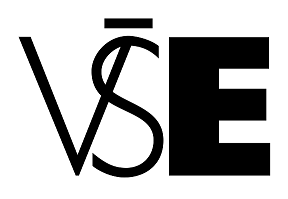 ČESKÁSPOŘITELNANám. W. Churchilla 4130 31   Praha 3Telefon: 221411900-1Bankovní účet:Variabilní symbol:1828782/080060220051828782/08006022005Titul jméno a příjmení, případněnázev firmy: Celkem částka k úhradě:Celkem částka k úhradě:Celkem částka k úhradě:Celkem částka k úhradě:Kč                  Poplatek:  nová parkovací karta (300,- Kč); parkování pro účastníky akcí (100,- Kč); parkovací karta pro spolupracující instituce a osoby (1000,- Kč); ostatní (................. Kč).Poplatek:  nová parkovací karta (300,- Kč); parkování pro účastníky akcí (100,- Kč); parkovací karta pro spolupracující instituce a osoby (1000,- Kč); ostatní (................. Kč).Poplatek:  nová parkovací karta (300,- Kč); parkování pro účastníky akcí (100,- Kč); parkovací karta pro spolupracující instituce a osoby (1000,- Kč); ostatní (................. Kč).Poplatek:  nová parkovací karta (300,- Kč); parkování pro účastníky akcí (100,- Kč); parkovací karta pro spolupracující instituce a osoby (1000,- Kč); ostatní (................. Kč).Poplatek:  nová parkovací karta (300,- Kč); parkování pro účastníky akcí (100,- Kč); parkovací karta pro spolupracující instituce a osoby (1000,- Kč); ostatní (................. Kč).Poplatek:  nová parkovací karta (300,- Kč); parkování pro účastníky akcí (100,- Kč); parkovací karta pro spolupracující instituce a osoby (1000,- Kč); ostatní (................. Kč). Datum vystavení: Datum vystavení: Datum vystavení:Razítko a podpis:Razítko a podpis:Razítko a podpis: